Criteria: What are important qualities in choosing a dog?Criteria: What are important qualities in choosing a dog?Criteria: What are important qualities in choosing a dog?Criteria: What are important qualities in choosing a dog?Alternatives: Types of DogsSizeFriendlinessBarkingChihuahua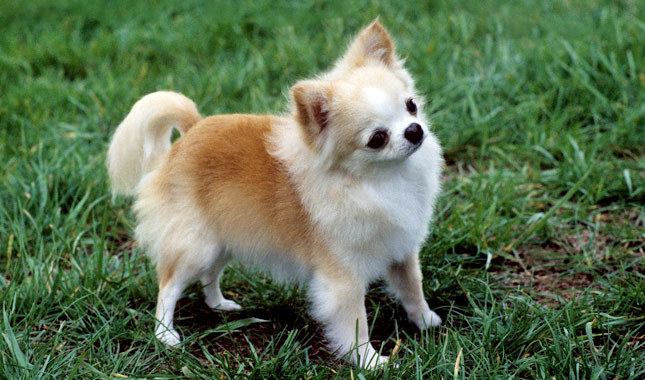 Labrador Retriever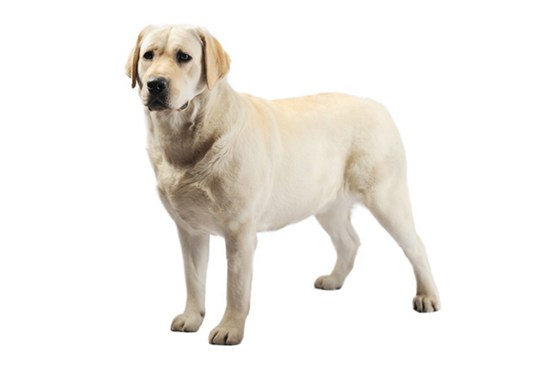 Bulldog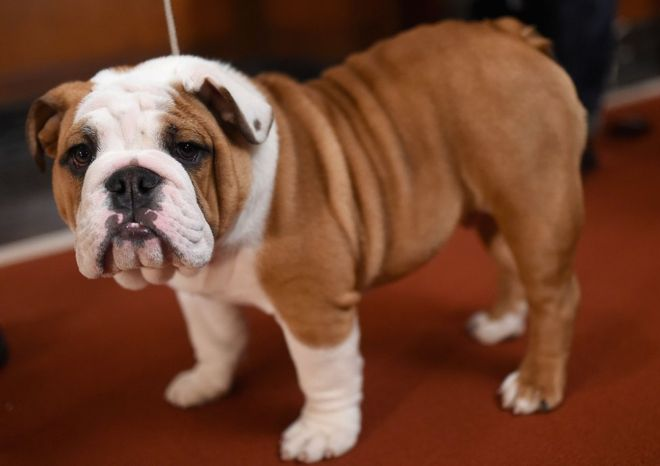 Pug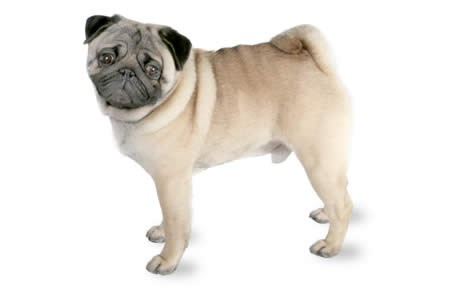 